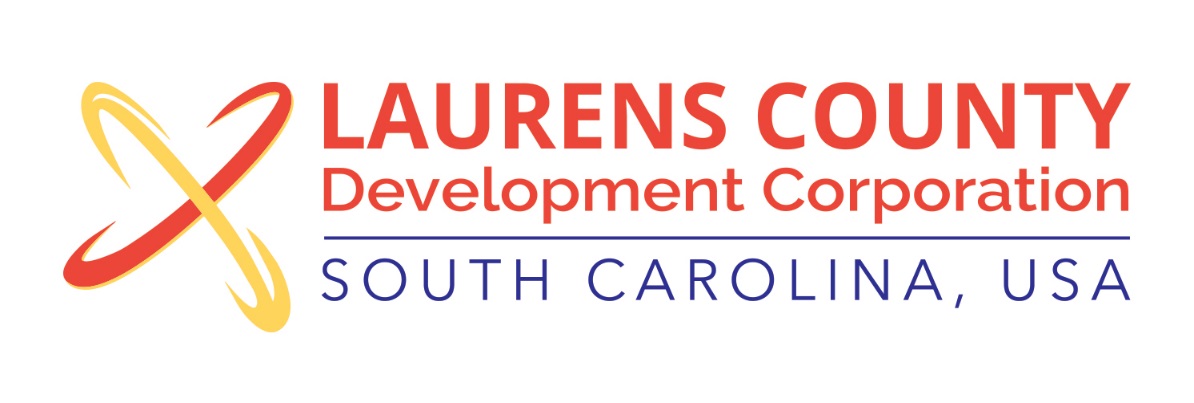 Board Meeting Tuesday, November 8, 201612:00 PMLaurens County Memorial HospitalMEETING AGENDAWelcome / Call to Order / Invocation – Stan BrysonApproval of Agenda – Stan Bryson Approval of 9/20/16 Minutes – Stan BrysonReview of September & October Financials – Lynn FinleyBusiness/ReportsExecutive Director’s Report – Jonathan Coleman2017 Budget Approval – Frank Stovall, Chairman, Finance Committee Annual Meeting – Jonathan ColemanElection of Officers for 2017- 2018 – Stan BrysonSpecial Recognition – Stan Bryson & Jonathan ColemanOther ReportsExecutive Session (if needed)Adjourn